DANSK HOVAWART KLUB FALL SHOWSATURDAY THE 5th OF SEPTEMBER 2020TIME: 10.00 A.M. (registration from 9.00 A.M.)PLACE: Roskilde, Vikingeskibsmuseet Vindebode 12, 4000 Roskilde 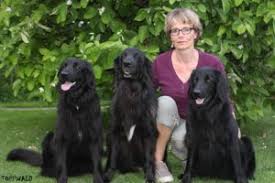 Judge: Annette Gund, SwitzerlandRing secretary: Lisbeth Holm Gundesen                                                                                                      Certificates for the title of: Danish Champion, Danish Junior and Veteran Champion as well as IHF-Champion1. st. deadline for entry:  The 1st of August 2020:		400,- DKK
2. nd. deadline: The 22th of August 2020:			500,- DKKEntry via www.hundeweb.dk : Please go to “List of shows and closing dates – on-line entry” and follow instructions. Please remember: There is no intermediate class at our show!For more informations visit:  www.dansk-hovawart-klub.dkQuestions about entry and the show to:  udstilling@dansk-hovawart-klub.dk  or cell phone +45 22670154 (Katharina Gaca, the Show Committee ). 